Sunday Sermon Questions		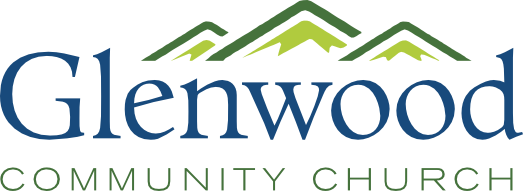 Title: Virtues of the Cross: Rock Solid FaithMarch 18, 2018____________________________________________________________________________________________________________Scripture Reading: Hebrews 10:19-25How strong would you say your faith is? What standards would you use to judge how strong your faith is? What stands out to you the most from this week’s sermon? Why?Read Hebrews 10:19-25 and answer the following questions:What is the basis for the “confidence” mentioned in verse 19? (Begin to answer the question by focusing on this passage, but also bring in other relevant verses/passages from Hebrews that might help with understanding where this confidence comes from.)The writer gives us three exhortations beginning with “Let us” in this passage. What are we being called to do in each of these exhortations?Which of these three exhortations stands out to you the most? (Which do you feel the need to focus most of your attention on at this time in your life?)If another believer came to you and said, “I don’t feel worthy to draw near to God,” how might you counsel your brother or sister in Christ from this passage?What does this passage teach us about how we can develop and help each other develop a rock-solid faith in our Lord and Savior Jesus Christ?What steps do you plan to take toward that goal?